Use these verbs in the sentences. 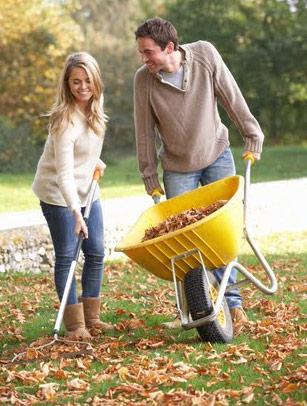 Remember to change the verb tense.rake	      be       forget         work        push     put       decide        dump        wear     get1. It ______ Saturday today.2. Last night Lisa and Tim ________________ to do some yard work.3. Earlier this morning, they _____________ on some old clothes and _____________ the tools out of their garage.4. They are _____________ outside in their yard.5. Lisa _________________ leaves, and Tim  __________________ a wheelbarrow right now.  7. In a couple minutes, it ___________ full, and he ________________ the leaves in a big pile.8. Tim usually ____________ work gloves, but he ____________ to buy some yesterday. Use these verbs in the sentences. Remember to change the verb tense.rake	      be       forget         work        push     put       decide        dump        wear     get1. It ______ Saturday today.2. Last night Lisa and Tim ________________ to do some yard work.3. Earlier this morning, they _____________ on some old clothes and _____________ the tools out of their garage.4. They are _____________ outside in their yard.5. Lisa is ________________ leaves, and Tim is ________________ a wheelbarrow right now.  7. In a couple minutes,  it ___________ full, and he ________________ the leaves in a big pile.8. Tim usually ____________ work gloves, but he ____________ to buy some yesterday.